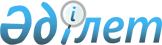 О признании утратившим силу постановления акимата Кызылжарского района Северо–Казахстанской области от 03 июня 2015 года № 265 "О внесении изменений в постановление акимата Кызылжарского района Северо-Казахстанской области от 10 апреля 2015 года № 184 "Об определении перечня должностей специалистов в области здравоохранения, социального обеспечения, образования, культуры, спорта и ветеринарии, являющихся гражданскими служащими и работающих в сельской местности"Постановление акимата Кызылжарского района Северо-Казахстанской области от 16 марта 2016 года № 121      В соответствии с подпунктом 4) пункта 2 статьи 40 Закона Республики Казахстан "О нормативных правовых актах" от 24 марта 1998 года, акимат Кызылжарского района Северо-Казахстанской области ПОСТАНОВЛЯЕТ:

      1. Признать утратившим силу постановление акимата Кызылжарского района Северо-Казахстанской области от 03 июня 2015 года № 265 "О внесении изменений в постановление акимата Кызылжарского района Северо-Казахстанской области от 10 апреля 2015 года № 184 "Об определении перечня должностей специалистов в области здравоохранения, социального обеспечения, образования, культуры, спорта и ветеринарии, являющихся гражданскими служащими и работающих в сельской местности" (зарегистрировано в Реестре государственной регистрации нормативных правовых актов от 08 июля 2015 года № 3299, опубликовано в газетах "Қызылжар" № 30 (593) от 17 июля 2015 года, "Маяк" № 29 (5532) от 17 июля 2015 года).

      2. Контроль за исполнением настоящего постановления возложить на руководителя аппарата акима Кызылжарского района Северо-Казахстанской области Акылбекову Ж.Х.

      3. Настоящее постановление вводится в действие со дня его первого официального опубликования.


					© 2012. РГП на ПХВ «Институт законодательства и правовой информации Республики Казахстан» Министерства юстиции Республики Казахстан
				
      Аким района

Б. Жумабеков
